我が家のペットは、セキセイインコの｢ちゃ～ちゃん｣です。2008年10月から我が家の一員になりました。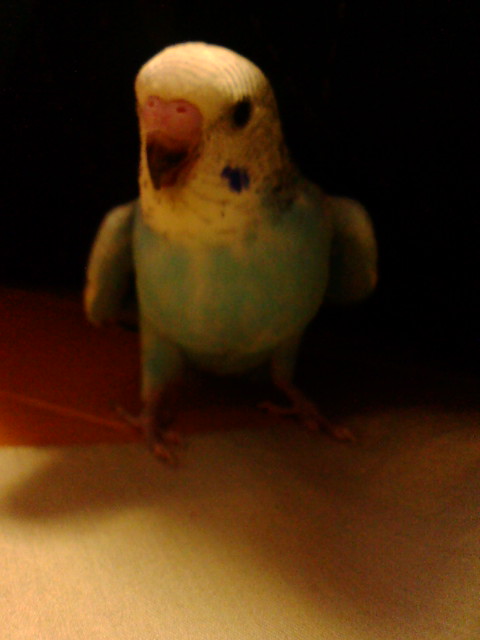 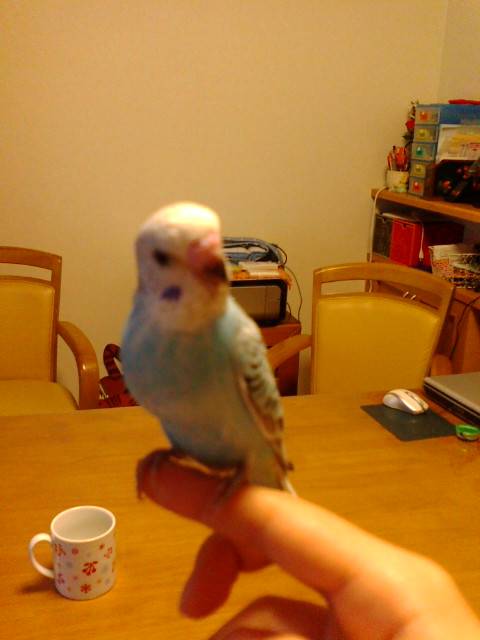 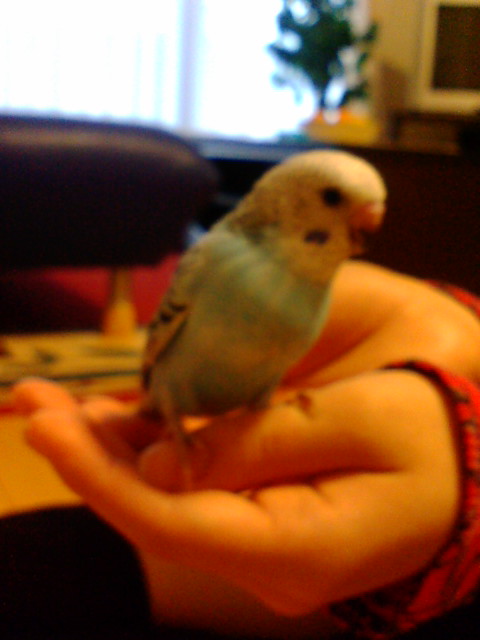 最近のちゃ～ちゃんです。うちに来て1年半ほどになります。大人になりました。鼻の色が青くなりました。男の子です！小さい時からいろいろ話しかけてるので、いろいろ言葉を覚えました。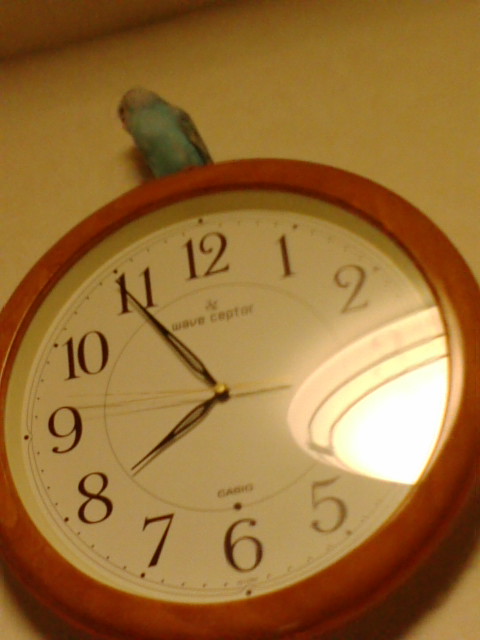 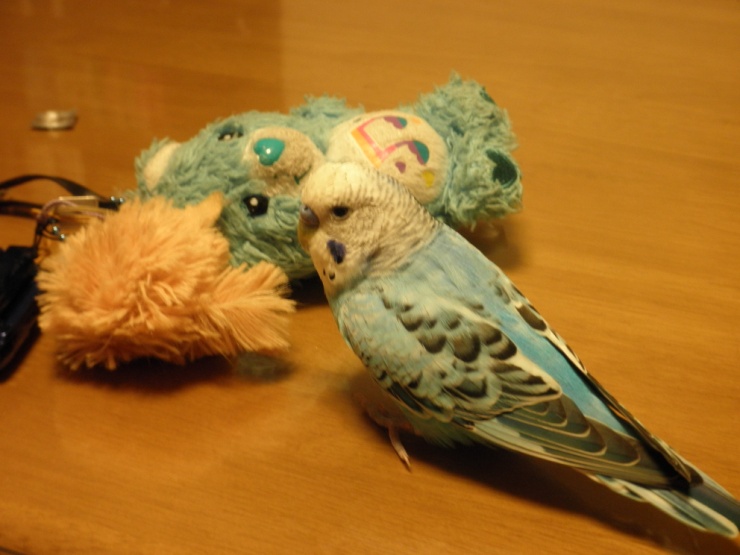 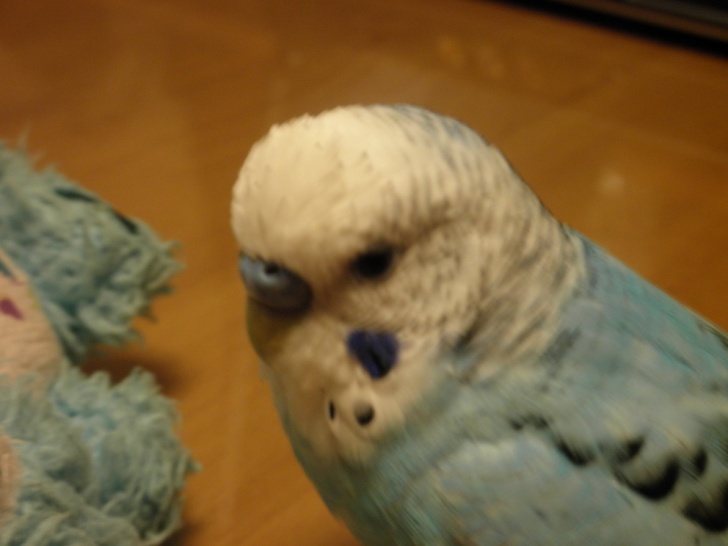 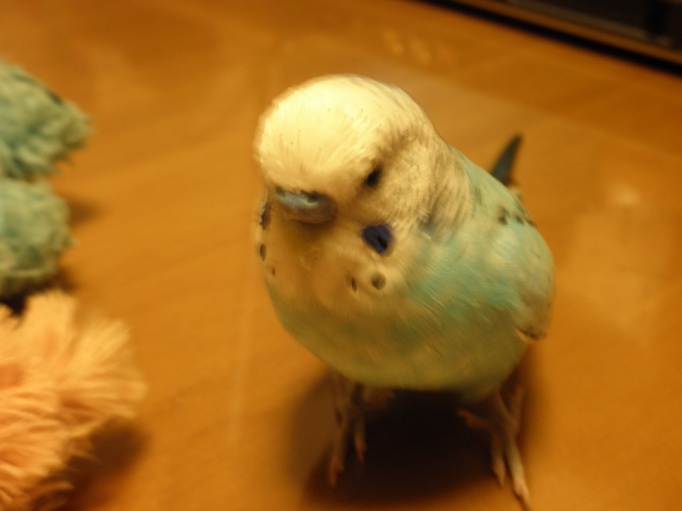 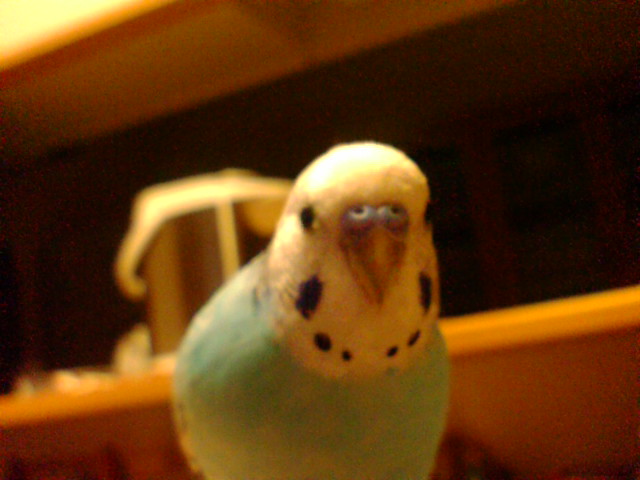 